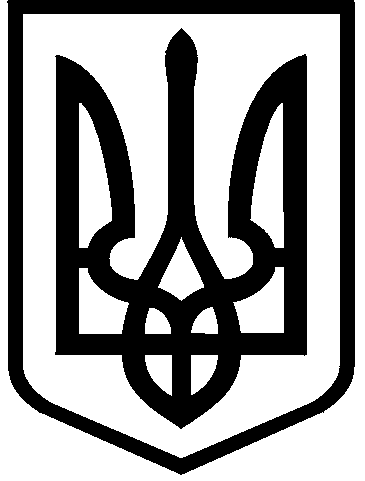 КИЇВСЬКА МІСЬКА РАДАII сесія  IX скликанняРІШЕННЯ____________№_______________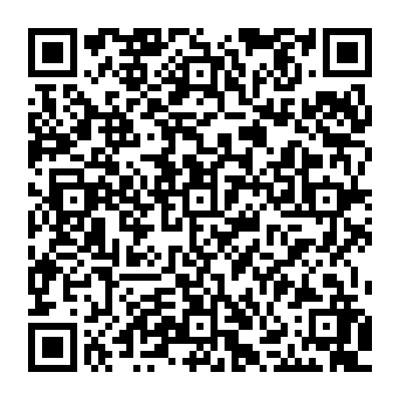 Відповідно до статей 9, 83, 92, 116, 122, 123, 186 Земельного кодексу України, Закону України «Про внесення змін до деяких законодавчих актів України щодо розмежування земель державної та комунальної власності», пункту 34 частини першої статті 26 Закону України «Про місцеве самоврядування в Україні», розглянувши проєкт землеустрою щодо відведення земельних ділянок та заяву Київського комунального об’єднання  зеленого будівництва та експлуатації зелених насаджень міста «Київзеленбуд» 
від 14.02.2023 № 72049-007288472-031-03, Київська міська радаВИРІШИЛА:1. Затвердити проект землеустрою щодо відведення земельних ділянок Київському комунальному об’єднанню  зеленого будівництва та експлуатації зелених насаджень міста «Київзеленбуд» для обслуговування та експлуатації зелених насаджень на вул. Ігоря Брановицького, 7-а у Печерському районі 
м. Києва (категорія земель – землі рекреаційного призначення, код виду цільового призначення – 07.08, заява ДЦ від 14.02.2023
№ 72049-007288472-031-03, справа 353991121).2. Надати Київському комунальному об’єднанню  зеленого будівництва та експлуатації зелених насаджень міста «Київзеленбуд», за умови виконання пункту 3 цього рішення, у постійне користування земельні ділянки 
площами 0,1549 га (кадастровий номер 8000000000:79:046:0007) та 0,0644 га (кадастровий номер 8000000000:79:046:0008) на вул. Ігоря Брановицького, 7-а у Печерському районі м. Києва для обслуговування та експлуатації зелених насаджень (код виду цільового призначення – 07.08 земельні ділянки загального користування, які використовуються як зелені насадження загального користування) із земель комунальної власності територіальної громади міста Києва.3. Київському комунальному об’єднанню  зеленого будівництва та експлуатації зелених насаджень міста «Київзеленбуд»:3.1. Виконувати обов’язки землекористувача відповідно до вимог статті 96 Земельного кодексу України.3.2 Вжити заходів щодо державної реєстрації права постійного користування земельними ділянками у порядку, встановленому Законом України «Про державну реєстрацію речових прав на нерухоме майно та їх обтяжень».3.3. Питання майнових відносин вирішувати в установленому порядку.3.4. Забезпечити вільний доступ для прокладання нових, ремонту та експлуатації існуючих інженерних мереж і споруд, що знаходяться в межах земельних ділянок.3.5. Виконати вимоги, викладені листі Міністерства культури та інформаційної політики України від 24.12.2021 № 15529/6.11.1. 3.6. Під час використання земельних ділянок дотримуватися обмежень у її використанні, зареєстрованих у Державному земельному кадастрі. 3.7. Дотримуватися вимог Закону України «Про охорону культурної спадщини».3.8. Проведення будь-яких робіт на об’єкті здійснювати за проєктною документацією, розробленою і погодженою у порядку, визначеному законодавством України та державними будівельними нормами, у тому числі з центральним органом виконавчої влади, що реалізує державну політику у сфері охорони культурної спадщини.4. Попередити землекористувача, що використання земельних ділянок не за цільовим призначенням тягне за собою припинення права користування ними відповідно до вимог статей 141, 143 Земельного кодексу України.5. Контроль за виконанням цього рішення покласти на постійну комісію Київської міської ради з питань архітектури, містобудування та земельних відносин.ПОДАННЯ:ПОГОДЖЕНО:Про надання Київському комунальному об’єднанню зеленого будівництва та експлуатації зелених насаджень міста «Київзеленбуд» земельних ділянок у постійне користування для обслуговування та експлуатації зелених насаджень на вул. Ігоря Брановицького, 7-а у Печерському районі міста КиєваКиївський міський головаВіталій КЛИЧКОЗаступник голови Київської міської державної адміністраціїз питань здійснення самоврядних повноваженьПетро ОЛЕНИЧДиректор Департаменту земельних ресурсіввиконавчого органу Київської міської ради (Київської міської державної адміністрації)Валентина ПЕЛИХНачальник юридичного управління Департаменту земельних ресурсіввиконавчого органу Київської міської ради(Київської міської державної адміністрації)Дмитро РАДЗІЄВСЬКИЙПостійна комісія Київської міської ради з питань архітектури, містобудуваннята земельних відносинГоловаМихайло ТЕРЕНТЬЄВСекретарЮрій ФЕДОРЕНКОВ.о. начальника управління правового забезпечення діяльності  Київської міської радиВалентина ПОЛОЖИШНИКПостійна комісія Київської міської радиз питань екологічної політикиГоловаСекретарДенис МОСКАЛЬЄвгенія КУЛЕБА